SUMMER 6S 2022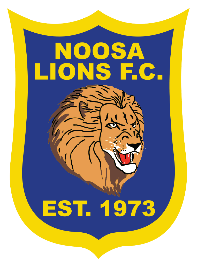 U11/12Teams in Yellow at 5.15pm play 2 games that week4.00pm4.45pm4.45pm5.30pm5.30pmFIELD 4FIELD 3FIELD 4FIELD 1FIELD 218th JanAdidas All StarsVGoal BustersSunny’s BoysVNoosa NewbiesThe MisfitsVRed DevilsNoosalona FCVReal NoosaSunny’s BoysvSome Random Guys25th JanGoal BustersVNoosalona FCSome Random GuysVAdidas All StarsRed DevilsVSunny’s BoysReal NoosaVThe MisfitsAdidas All StarsVNoosa Newbies1st FebThe MisfitsVGoal BustersSunny’s BoysVReal NoosaNoosalona FCVAdidas All StarsNoosa NewbiesVRed DevilsNoosalona FCvSome Random Guys8th FebSunny’s BoysVAdidas All StarsNoosa NewbiesVThe MisfitsRed DevilsVNoosalona FCSome Random GuysVReal NoosaReal NoosaVGoal Busters15th FebSemi FinalsAll teams play22nd FebGrand FinalsAll teams play